35Asian Cultural Documentation Center(Centers and Academies)Asian Cultural Documentation Center(Centers and Academies)Asian Cultural Documentation Center(Centers and Academies)Asian Cultural Documentation Center(Centers and Academies)Asian Cultural Documentation Center(Centers and Academies)LogoNameNameQur'an and Sunnah Society of Canada (QSSC)Qur'an and Sunnah Society of Canada (QSSC)HeadHead------------------------------------TypeTypeYear of EstablishmentYear of Establishment------------------------------------Publications----------------------------------------------------------------------------------------------------Activities----------------------------------------------------------------------------------------------------Main disciplinesThe Qur'an and Sunnah Society of Canada (QSSC) is the Canadian affiliate of the Qur'an and Sunnah society of North America (QSS) based in the U.S. The QSS is distinguished by a methodology implemented by the righteous predecessors (as-Salaf as-Saalih) of this Muslim Ummah, the noble companions of the Prophet Muhammad (s) and those who followed them in excellence. Our Goal is to invite people to Islam and the Sunnah, help them understand it, practice it, and purify themselves by it, all in accordance with the blessed methodology of the blessed Salaf.The Qur'an and Sunnah Society of Canada (QSSC) is the Canadian affiliate of the Qur'an and Sunnah society of North America (QSS) based in the U.S. The QSS is distinguished by a methodology implemented by the righteous predecessors (as-Salaf as-Saalih) of this Muslim Ummah, the noble companions of the Prophet Muhammad (s) and those who followed them in excellence. Our Goal is to invite people to Islam and the Sunnah, help them understand it, practice it, and purify themselves by it, all in accordance with the blessed methodology of the blessed Salaf.The Qur'an and Sunnah Society of Canada (QSSC) is the Canadian affiliate of the Qur'an and Sunnah society of North America (QSS) based in the U.S. The QSS is distinguished by a methodology implemented by the righteous predecessors (as-Salaf as-Saalih) of this Muslim Ummah, the noble companions of the Prophet Muhammad (s) and those who followed them in excellence. Our Goal is to invite people to Islam and the Sunnah, help them understand it, practice it, and purify themselves by it, all in accordance with the blessed methodology of the blessed Salaf.The Qur'an and Sunnah Society of Canada (QSSC) is the Canadian affiliate of the Qur'an and Sunnah society of North America (QSS) based in the U.S. The QSS is distinguished by a methodology implemented by the righteous predecessors (as-Salaf as-Saalih) of this Muslim Ummah, the noble companions of the Prophet Muhammad (s) and those who followed them in excellence. Our Goal is to invite people to Islam and the Sunnah, help them understand it, practice it, and purify themselves by it, all in accordance with the blessed methodology of the blessed Salaf.Websitehttp://www.qssc.org/http://www.qssc.org/http://www.qssc.org/http://www.qssc.org/E-mailadmin@qssc.orgadmin@qssc.orgadmin@qssc.orgadmin@qssc.orgFax+1.416.751.9926+1.416.751.9926+1.416.751.9926+1.416.751.9926Tel+1.416.751.9921+1.416.751.9921+1.416.751.9921+1.416.751.9921AddressToronto Ontario M1R 2Y3 CanadaToronto Ontario M1R 2Y3 CanadaToronto Ontario M1R 2Y3 CanadaToronto Ontario M1R 2Y3 Canada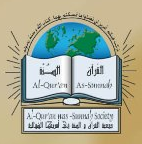 